Załącznik Nr 2
do zapytania ofertowegoUMOWA NR ___/2022Zawarta w dniu  2022 roku pomiędzy:Gminą Dygowo z siedzibą w Dygowie, ul. Kolejowa 1, NIP 671-180-17-08, w imieniu i na rzecz, której działa Grzegorz Starczyk Wójt Gminy Dygowo, Przy kontrasygnacie Sylwii Kot Skarbnika Gminy Dygowo zwaną dalej „zamawiającym”,a…………………………………………. , wpisanym do KRS pod numerem ………………………, z siedzibą w ………………………………………………………., w imieniu i na rzecz, której działa: ……………………………………………., zwanym dalej „wykonawcą”, zaś wspólnie zwanymi w dalszej części umowy „stronami”, na podstawie art. 2 ust.1 pkt 1 ustawy z dnia 11 września 2019 r. Prawo zamówień publicznych (Dz. U. 2021 r., poz. 1129 ze zm.) została zawarta umowa następującej treści:§ 1.Przedmiotem umowy jest usługa polegająca na „Usuwaniu odpadów z folii rolniczych, siatki 
i sznurka do owijania balotów, opakowań po nawozach i typu Big Bag”  obejmująca odbiór oraz odzysk lub unieszkodliwienie ww. odpadów. Zakres rzeczowy obejmuje również: ważenie odbieranych odpadów folii rolniczych, siatki i sznurka do owijania balotów oraz opakowań po nawozach i typu Big-Bag; załadunek odpowiednio zapakowanych odpadów z folii rolniczych, siatki i sznurka do owijania balotów oraz opakowań po nawozach i typu Big-Bag oraz uporządkowanie miejsca wykonywania usługi z w/w odpadów; transport odebranych odpadów z folii rolniczych, siatki i sznurka do owijania balotów oraz opakowań po nawozach i typu Big Bag do miejsca ich odzysku lub unieszkodliwienia środkami transportu posiadającymi aktualne zezwolenie na transport odpadów; rozładunek i przekazanie odpadów do odzysku lub unieszkodliwienia.Planowana ilość odpadów przeznaczona do usunięcia może ulec zmniejszeniu w przypadku rezygnacji właściciela nieruchomości z wykonania usługi.Wycofanie się z korzystania z usługi przez właściciela nieruchomości nie rodzi po stronie Wykonawcy prawa do domagania się od Zamawiającego roszczeń odszkodowawczych, w tym zapłaty kary umownej.Wykonawca oświadcza, że posiada odpowiednie kwalifikacje, uprawnienia oraz możliwości 
do wykonania prac stanowiących przedmiot umowy.§ 2.Wykonawca oświadcza, że zapoznał się z przedmiotem umowy oraz warunkami realizacji usługi i nie wnosi żadnych uwag i zastrzeżeń.Wykonawca zobowiązany jest do ustalenia daty wykonywania prac związanych z odbiorem odpadów pochodzących działalności rolniczej z właścicielem danej nieruchomości, z zastrzeżeniem wykonania całości prac do dnia 31.10.2022 r.Wykonawca zobowiązany jest do zważenia odbieranych odpadów z folii rolniczych, siatki i sznurka
 do owijania balotów oraz opakowań po nawozach i typu Big-Bag. Wykonawca zobowiązany jest do prowadzenia ilościowej i jakościowej ewidencji odpadów określonej art. 66 i 67 ustawy z dnia 14.12 2012 r, o odpadach (Dz. U.. z 2021 r. poz. 779 ze zm.) zastosowaniem wzorów dokumentów określonych w art, 67 ustawy sporządzone za pośrednictwem BDO. Wykonawca jest zobowiązany do przekazania Zamawiającemu stosownych dokumentów potwierdzających właściwe i zgodne z przepisami wykonanie przedmiotu zamówienia, 
a w szczególności Wykonawca zobowiązany jest do przekazania Zamawiającemu:protokoły odbioru odpadów od poszczególnych rolników. Protokół w szczególności powinien zawierać następujące dane:imię i nazwisko właściciela posesji/ użytkownika, który dostarcza odpady;adres, z którego pochodzą dostarczone odpady z folii rolniczych, siatki i sznurka do owijania balotów oraz opakowań typu Big-Bag;datę odbioru;wagę odbieranego odpadu w rozbiciu na:folie po balotach sianokiszonek,odpady z siatki do owijania balotów,worki po nawozach,sznurki rolnicze,opakowania typu BIG-BAG,wygenerowanych z systemu BDO i poświadczonych za zgodność oryginałem kopii kart ewidencji odpadów potwierdzających przyjęcie odpadów przez prowadzącego zbieranie lub przetwarzanie odpadów w procesie odzysku lub unieszkodliwienia, wraz z ich zbiorczym zestawieniem. Zgodnie z wymaganiami programu do rozliczenia dotacji z NFOŚiGW Zamawiający będzie potrzebował wydruku z systemu BDO kart przekazania odpadów do docelowej instalacji (w statusie z potwierdzonym transportem) oraz wygenerowane z systemu BDO dokumenty ewidencji odpadów potwierdzające ostateczne zagospodarowanie odpadów w procesie unieszkodliwienia lub odzysku;po wykonaniu zadania zbiorczego zestawienia odebranych odpadów od rolników zawierające: adres gospodarstwa rolnego, z którego dostarczone zostały odpady, wskazanie ilości odebranego odpadu w Mg w rozbiciu na:folie po balotach sianokiszonek,odpady z siatki do owijania balotów.worki po nawozach,sznurki rolnicze,opakowania typu BIG-BAG.po wykonaniu zadania Wykonawca złoży oświadczenie o prawidłowym wykonaniu prac 
z zachowaniem właściwych przepisów technicznych i sanitarnych.Wykonawca zobowiązuje się zachować w tajemnicy wszelkie informacje i dane otrzymane 
od Zamawiającego oraz od właścicieli nieruchomości, u których wykonywał prace.Wszelkie działania lub czynności nie opisane powyżej, a wynikające z procedur określonych w ustawach oraz przepisach szczególnych, niezbędne do właściwego i kompletnego wykonania zamówienia Wykonawca winien wykonać w ramach przedmiotu zamówienia i uwzględnić 
w kwotach i terminie wykonania przedmiotu zamówienia.Zamówienie powinno być wykonane zgodnie z zapytaniem ofertowym.W zakres zamówienia wchodzą wszystkie prace, materiały i usługi niezbędne do jego kompleksowego wykonania i przekazania Zamawiającemu.Wykonawca ponosi pełną odpowiedzialność za skutki braku lub mylnego rozpoznania warunków zamówienia i stanu miejsc wykonania przedmiotu zamówienia.Ostateczne określenie ilości odpadów, przyjętych do ustalenia cen jednostkowych, skali trudności oraz warunków technicznych należy do obowiązków Wykonawcy.Wykonawca zobowiązany jest do ustalenia daty i godziny zbiórki odpadów pochodzących 
z działalności rolniczej z zainteresowanymi rolnikami oraz Zamawiającym z co najmniej 
3-dniowym wyprzedzeniem oraz przedłoży zamawiającemu harmonogram pracy.Wykonawca otrzyma od Zamawiającego ostateczny wykaz nieruchomości, z których zostaną odebrane odpady pochodzenia rolniczego oraz adres nieruchomości z której dokona odbioru 
i ważenia odpadów przywiezionych od rolników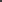 § 3.Termin realizacji zamówienia: od dnia podpisania do 31.10.2022 r.§ 4.Strony ustalają wynagrodzenie należne Wykonawcy w wysokości sumy kosztów jednostkowych dla poszczególnych nieruchomości, z których zostaną zebrane i przetransportowane do miejsc odzysku unieszkodliwienia odpady z folii rolniczych, siatki i sznurka do owijania balotów, opakowań po nawozach oraz opakowań i worków typu Big Bag (ceny jednostkowe zgodnie z ofertą Wykonawcy stanowi załącznik nr 1 do umowy), w tym wartość podatku VAT, jak w ust 2.Łączna kwota wynagrodzenia brutto, o którym mowa w ust. 1 nie może wynieść jednak więcej niż kwota ……. zł (słownie:………….) (w tym podatek od towarów i usług według stawki Obowiązującej w dacie wystawienia faktury VAT, która na dzień zawarcia umowy wynosi: ……………….%).Do rozliczenia Wykonawca przedłoży następujące dokumenty:pisemne zawiadomienie Wykonawcy o zakończeniu zakresu zrealizowanych prac i zgłoszeniu 
do odbioru przedmiotu umowy,zbiorczy harmonogram rzeczowo-finansowy zrealizowanego zadania, zbiorcze zestawienie kart przekazania odpadu.Przekazanie Zamawiającemu niekompletnych lub błędnych dokumentów, o których mowa w ust, 3 będzie skutkowało odmową wypłaty wynagrodzenia, do czasu ich uzupełnienia lub korekty.Ostateczne wynagrodzenie ustalone zostanie na podstawie rzeczywistej ilości wykonanych 
i potwierdzonych usług stanowiących przedmiot niniejszej umowy.Termin płatności faktury VAT 30 dni od złożenia u Zamawiającego prawidłowo wypełnionej faktury pod względem formalnym i rachunkowym. Podstawą do wstawienia faktury VAT będzie faktyczna ilość zrealizowanych usług potwierdzona końcowym protokołem odbioru podpisanym przez Zamawiającego i Wykonawcę.Wynagrodzenie brutto przysługujące Wykonawcy będzie płatne przelewem na wskazany przez niego rachunek bankowy nr ..Rachunek bankowy wykonawcy musi być zgodny z numerem rachunku ujawnionym w wykazie podmiotów zarejestrowanych jako podatnicy VAT, niezarejestrowanych oraz wykreślonych 
i przywróconych do rejestru VAT, prowadzonym przez Szefa Krajowej Administracji Skarbowej, zwanym dalej „wykazem”. Gdy w wykazie ujawniony będzie inny rachunek bankowy, płatność wynagrodzenia dokonana zostanie na rachunek bankowy ujawniony w wykazie. W przypadku gdy wykonawca nie figuruje w wykazie zobowiązany jest ujawnić swój numer rachunku bankowego w wykazie. Zamawiający wstrzyma do czasu ustania przyczyny płatność faktury
w przypadku niewywiązania się wykonawcy z ww. zobowiązania. Wstrzymanie wypłaty wynagrodzenia nie rodzi w tych przypadkach po stronie zamawiającego opóźnienia i wykonawcy nie przysługują odsetki z tego tytułu.Za zwłokę w zapłacie faktury będą naliczane odsetki ustawowe.Fakturę należy wystawić na: Gminę Dygowo, ul. Kolejowa 1, 78-113 Dygowo, NIP 671-180-17-08.Za prace objęte załącznikiem Nr 1 do umowy, a faktycznie niewykonane, wynagrodzenie nie przysługuje.Kwota określona w ust. 1 i 2 zawiera wszystkie koszty związane z realizacją przedmiotu umowy niezbędne do wykonania zadania.§ 5.Po podpisaniu umowy, niezwłocznie przed rozpoczęciem realizacji zamówienia, Zamawiający dostarczy Wykonawcy wykaz wszystkich nieruchomości (zawierający dane osobowe właściciela nieruchomości, jego adres i telefon kontaktowy, uszczegółowienie zakresu rzeczowego i szacowane ilości odpadów). W związku z tym, Wykonawca będzie zobowiązany do podpisania umowy powierzenia danych osobowych.Zamawiający przekazywać będzie Wykonawcy wszelkie niezbędne informacje dla prawidłowego wykonywania przedmiotu umowy.Zamawiający zastrzega sobie prawo przeprowadzania kontroli w zakresie realizacji przedmiotu umowy.§ 6.Zamawiającemu przysługuje prawo uzyskania od Wykonawcy informacji o zaawansowaniu prac związanych realizacją przedmiotu umowy.Wykonawca, w trakcie realizacji przedmiotu umowy, ma obowiązek sygnalizować pojawiające się zagrożenia, przy usunięciu których może być pomocne działanie Zamawiającego.Strony zobowiązują się do wzajemnego i niezwłocznego powiadamiania na piśmie o zaistniałych przeszkodach w wypełnianiu wzajemnych zobowiązań w trakcie wykonywania przedmiotu umowy.Do udzielania informacji o stanie realizacji zadania Wykonawca upoważnia ze swojej strony następujące osoby:Pana/Panią ……………………………………………………..Do wykonywania obowiązków wynikających z treści niniejszej umowy ze strony Zamawiającego, w tym odbioru przedmiotu umowy, o którym mowa w § 1 ust. 1, Zamawiający upoważnia następujące osoby: Panią\Pana ……………………………………………………………………….§ 7.Wykonawca zapłaci kary umowne Zamawiającemu w wysokości 0,2 % całkowitej wartości brutto Umowy każdy dzień zwłoki, jeśli ukończenie jest późniejsze niż wymagany termin ukończenia przedmiotu zamówienia. Zamawiający może odliczyć kary umowne od płatności należnych Wykonawcy. Zapłata kar umownych nie wpływa na zobowiązania Wykonawcy.Wykonawca zapłaci kary umowne Zamawiającemu za odstąpienie od umowy z przyczynzależnych od Wykonawcy w wysokości 10% wynagrodzenia brutto, określonego w § 4 ust. 2 niniejszej Umowy.Zamawiający zapłaci Wykonawcy kary umowne za odstąpienie od umowy z przyczyn zależnych od Zamawiającego w wysokości 10% wynagrodzenia brutto, określonego § 4 ust. 2. Strony zastrzegają sobie prawo do odszkodowania na zasadach ogólnych, o ile wartość faktycznie poniesionych szkód przekracza wysokość kar umownych.Wykonawca zapłaci kary umowne Zamawiającemu za nienależyte wykonanie umowy w wysokości 0,1% wynagrodzenia brutto, określonego w § 4 ust. 2 niniejszej Umowy.Wykonawca wyraża zgodę na potrącenie ze swojego wynagrodzenia naliczonych kar umownych.Strony zastrzegają sobie prawo do odszkodowania uzupełniającego, przekraczającego wysokość kar umownych, do wysokości rzeczywiście poniesionej szkody.§ 8.Zamawiający informuje, że zmiana postanowień zawartej umowy może nastąpić w następujących okolicznościach:zmiana terminu wykonania przedmiotu zamówienia w przypadku działań osób trzecich uniemożliwiających wykonanie prac, które to działania nie są konsekwencją winy którejkolwiek ze stron,wstrzymanie lub zawieszenie prac przez Zamawiającego,brak dostępu do miejsc, w których przewidziano prowadzenie prac z przyczyn niezależnych od Wykonawcy.zmiany podatku od towarów i usług.§ 9.W razie wystąpienia istotnej zmiany okoliczności powodującej, że wykonanie urnowy nie leży 
w interesie publicznym, czego nie można było przewidzieć w chwili zawarcia umowy, Zamawiający może odstąpić od umowy w terminie miesiąca od powzięcia wiadomości o powyższych okolicznościach.W takim wypadku Wykonawca może żądać jedynie wynagrodzenia należnego mu z tytułu wykonania części umowy.Odstąpienie od umowy powinno nastąpić w formie pisemnej pod rygorem nieważności takiego oświadczenia i powinno zawierać uzasadnienie.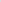 Ponadto wszelkie zmiany umowy wymagają dla swojej ważności pisemnego potwierdzenia przez każdą ze stron.Zmiana postanowień zawartej umowy może nastąpić wyłącznie za zgodą obu stron wyrażoną w formie pisemnego aneksu pod rygorem nieważności.§ 10.Zgodnie z art. 13 ust. 1 i 2 rozporządzenia Parlamentu Europejskiego i Rady (UE) 2016/679 z dnia 27 kwietnia 2016 r. w sprawie ochrony osób fizycznych w związku z przetwarzaniem danych osobowych i w sprawie swobodnego przepływu takich danych oraz uchylenia dyrektywy 95.146/WE (ogólne rozporządzenie o ochronie danych) (Dz. Urz. UE L 1 19 z 04.05.2016, str. dalej „RODO", informuję, że: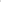 Administratorem Pani/Pana danych osobowych jest Gmina Dygowo z siedzibą w Dygowie, ul. Kolejowa 1, 78-113 Dygowo.Z administratorem można się kontaktować w następujący sposób:listownie na adres ul. Kolejowa 1, 78-1113 Dygowoe-mailem: iod@dygowo.pl Kontakt z Inspektorem Ochrony Danych na adres e-mail: iod@dygowo.pl Pani/Pana dane osobowe przetwarzane będą na podstawie art. 6 ust. I lit, c RODO w celu związanym z postępowaniem o udzielenie zamówienia publicznego Znak BPP.V.GO.7031.2.2022 pn. „Usuwanie odpadów z folii rolniczych, siatki i sznurka do owijania balotów, opakowań po nawozach 
i typu Big Bag” prowadzonym w trybie zapytania ofertowego, Dane osobowe będą przetwarzane na podstawie art. 6 ust. 1 lit. c RODO gdy przetwarzanie jest niezbędne do wypełnienia obowiqzku prawnego, który ciąży na organie administracji publicznej; art. 9 ust 1 lit. g RODO, art. 6 ust. 1 lit. b RODO w celu podjęcia działań na Pani/Pana żądanie. Szczególnych przepisów prawa i udostępnione wyłącznie podmiotom upoważnionym na podstawie przepisów prawa oraz nie będą wykorzystywane w celu profilowania, Gmina Dygowo nie zamierza przekazywać Pani/Pana danych osobowych do państwa trzeciego. Pani/Pana dane osobowe będą przechowywane przez okres realizacji danej sprawy, a następnie archiwizowane zgodnie obowiązującymi przepisami prawa. Przysługuje Pani/Panu prawo dostępu do treści danych oraz ich sprostowania. Przysługuje także prawo wniesienia skargi do organu nadzorczego tj.: Prezesa Urzędu Ochrony Danych Osobowych. Podanie Pani/Pana danych osobowych jest obowiązkowe. W przypadku nie podania danych nie będzie możliwe rozpatrzenie Pani/Pana sprawy. Klauzule informacyjne dotyczące przetwarzania danych osobowych Urzędzie Gminy Dygowo dostępne są na stronie www.bip.dygowo.pl.§ 11.W sprawach nie uregulowanych niniejszą umową stosuje się przepisy Kodeksu Cywilnego, 
w sprawach procesowych przepisy Kodeksu Postępowania Cywilnego oraz przepisy ustawy 
o zamówieniach publicznych.§ 12.Umowę sporządzono w 3 jednobrzmiących egzemplarzach w tym 2 dla Zamawiającego.…………………………….                                                              ………………………………………..	Zamawiający								WykonawcaZałącznik:Oferta